MEDIA ADVISORY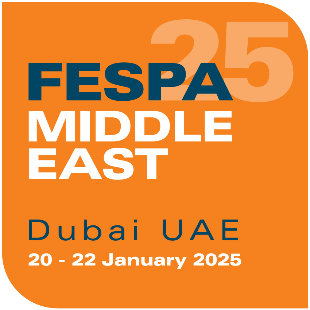 22 February 2024NEW DATES ANNOUNCED: FESPA MIDDLE EAST SET TO RETURN TO DUBAI EXHIBITION CENTRE IN 2025FESPA has announced that the second edition of FESPA Middle East will return to the Dubai Exhibition Centre in 2025. The event will run for three days from 20 – 22 January 2025, occupying the North Halls of the venue, including halls 1A, 1B & 2A.FESPA’s decision to host this event in 2025 follows the positive response to the launch of the inaugural FESPA Middle East 2024. Taking place at the Dubai Exhibition Centre at the end of January 2024 (29 – 31 January 2024, Dubai Exhibition Centre), the event featured a line up of 150 brands and a comprehensive feature programme. Bazil Cassim, FESPA Regional Manager, Middle East & Africa, comments, “The exhibitor and visitor feedback to the launch of FESPA Middle East has been overwhelmingly positive and reaffirms our decision to expand our offering into the Middle East, North Africa and South Asia region. In response to this, we’re delighted to be returning to the Dubai Exhibition Centre for a second edition in 2025 and look forward to offering a platform that builds on the success and our learnings from the 2024 event. In the meantime, we will continue supporting our growing community in this region through our FESPA Direct membership.”Further details of FESPA Middle East 2025 will follow on www.fespamiddleeast.com.ENDSAbout FESPA    Founded in 1962, FESPA is a global federation of Associations for the screen printing, digital printing and textile printing community. FESPA’s dual aim is to promote screen printing and digital imaging and to share knowledge about screen and digital printing with its members across the world, helping them to grow their businesses and learn about the latest developments in their fast growing industries.     FESPA Profit for Purpose    
Profit for Purpose is FESPA’s international reinvestment programme, which uses revenue from FESPA events to support the global speciality print community to achieve sustainable and profitable growth through four key pillars - education, inspiration, expansion and connection. The programme delivers high quality products and services for printers worldwide, including market research, seminars, summits, congresses, educational guides and features, in addition to supporting grassroots projects in developing markets. For more information visit, www.fespa.com/profit-for-purpose.    Forthcoming FESPA events include:   FESPA Brasil 2024, 11 – 14 March 2024, Expo Center Norte, São Paulo, Brazil  FESPA Global Print Expo 2024, 19 – 22 March 2024, RAI, Amsterdam, Netherlands    European Sign Expo 2024, 19 – 22 March 2024, RAI, Amsterdam, Netherlands    Personalisation Experience 2024, 19 – 22 March 2024, RAI, Amsterdam, Netherlands    Sportswear Pro 2024, 19 – 22 March 2024, RAI, Amsterdam, Netherlands   FESPA Eurasia 2024, 11 – 14 September 2024, Istanbul Fair Center, Istanbul, TurkeyFESPA Africa 2024, 13 – 15 September 2024, Gallagher Convention Centre, Midrand, South AfricaFESPA Mexico 2024, 26 – 28 September 2024, Centro Citibanamex, Mexico City  WrapFest 2024, 3 – 4 October 2024, Silverstone Race Circuit, UKFESPA Middle East 2025, 20 – 22 January 2025, Dubai Exhibition Centre, DubaiIssued on behalf of FESPA by AD Communications   For further information, please contact:   Josie Fellows				Lorraine HarrowAD Communications  			FESPA  Tel: + 44 (0) 1372 464470        		Tel: +44 (0) 1737 228 160  Email: jfellows@adcomms.co.uk		Email: Lorraine.Harrow@Fespa.com     Website: www.adcomms.co.uk		Website: www.fespa.com  